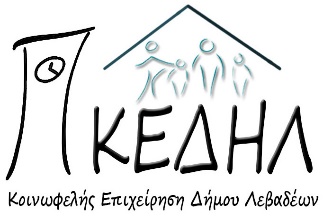  Καραγιαννοπούλου 1                                                                                        Λιβαδειά, 16-05-2018 Γραφείο: Αριστοφάνους ,Λιβαδειά                                                                Αρ. Πρωτ.: 430ΠΡΟΣΚΛΗΣΗ ΕΚΔΗΛΩΣΗΣ ΕΝΔΙΑΦΕΡΟΝΤΟΣ ΓΙΑ ΤΗΝ ΠΡΟΜΗΘΕΙΑ ΑΝΕΜΙΣΤΗΡΩΝ ΓΙΑ ΤΙΣ ΑΝΑΓΚΕΣ ΕΞΟΠΛΙΣΜΟΥ ΤΩΝ ΕΚΜΙΣΘΩΜΕΝΩΝ ΔΙΑΜΕΡΙΣΜΑΤΩΝ ΤΗΣ Κ.Ε.ΔΗ.Λ.,συνολικού ποσού 1.200,07€ (συμπ/νου του Φ.Π.Α.)Η Κοινωφελής Επιχείρηση του Δήμου Λεβαδέων προβαίνει σε πρόσκληση εκδήλωσης ενδιαφέροντος για την Προμήθεια Ανεμιστήρων για τις ανάγκες εξοπλισμού των εκμισθωμένων διαμερισμάτων που φιλοξενούν τους ωφελούμενους του Προγράμματος Στέγασης και Βοήθειας των αιτούντων άσυλο και προσφύγων στη Λιβαδειά (πρ/σμου 1.200,07 € με ΦΠΑ).	Προσκαλεί φυσικά ή νομικά πρόσωπα ή ενώσεις προσώπων, να υποβάλλουν σφραγισμένη ΟΙΚΟΝΟΜΙΚΗ ΠΡΟΣΦΟΡΑ έως την Τετάρτη 23 Μαΐου 2018 και ώρα 15:00 , στα γραφεία της Κ.Ε.ΔΗ.Λ. επί της οδού Αριστοφάνους (Πάροδος Πλαταιών).	Η προμήθεια θα εκτελεστεί με την διαδικασία της απ’ ευθείας ανάθεσης, σύμφωνα με τις διατάξεις του Ν. 4412/2016 και με κριτήριο επιλογής την πλέον συμφέρουσα από οικονομική άποψη προσφορά αποκλειστικά βάσει τιμής (χαμηλότερης).	Σύμφωνα με τις διατάξεις των παραγράφων 11 και 15 του άρθρου 107 του Ν. 4497/2017 (Α΄ 171), όπου προστίθεται νέα παράγραφος στα άρθρα 73 και 80 του Ν. 4412/2016 αντιστοίχως, που προβλέπει ότι τα εν λόγω άρθρα (προσκόμιση φορολογικής – ασφαλιστικής ενημερότητας κλπ) δεν εφαρμόζονται σε δημόσιες συμβάσεις με εκτιμώμενη αξία ίση ή κατώτερη των 2.500,00 € (δύο χιλιάδες πεντακόσια ευρώ) χωρίς Φ.Π.Α., παρακαλούμε να προσκομίσετε αντίγραφο μέσω TAXISNET ενεργούς δραστηριότητας επιτηδεύματος.‘Οταν πρόκειται για νομικά πρόσωπα με τα απαραίτητα νομιμοποιητικά έγγραφα ( καταστατικό, ΦΕΚ, κλπ ) ώστε να προκύπτει ο διαχειριστής του νομικού προσώπου, τα μέλη κλπ.Επισυνάπτεται : Η υπ΄ αρίθμ. 398/09-05-2018  Μελέτη του Τμήματος Παροχών και Προμηθειών της Κ.Ε.ΔΗ.Λ.Πληροφορίες στο τηλέφωνο 22610-88683 (κος Μάρκος Ηλίας) και 22613-50848 (κα Ζούβελου Ελένη) τις εργάσιμες ημέρες και ώρες.                                                                                    Ο Πρόεδρος της Κ.Ε.ΔΗ.Λ.                                                                                                              Καρβούνης ΣωτήριοςΚΟΙΝΩΦΕΛΗΣ ΕΠΙΧΕΙΡΗΣΗ                                                                                    ΠΡΟΜΗΘΕΙΑ ΑΝΕΜΙΣΤΗΡΩΝΔΗΜΟΥ ΛΕΒΑΔΕΩΝ                                                                                                ΑΡ.ΠΡΩΤ: 398/09-05-2018(Κ.Ε.ΔΗ.Λ.)                                                                                                                ΕΝΔ/KΟΣ ΠΡΟΫΠ/ΣΜΟΣ:1.200,07€Το αντικείμενο της προμήθειας είναι: εξήντα (60) ανεμιστήρες για τις ανάγκες εξοπλισμού των εκμισθωμένων διαμερισμάτων της Κ.Ε.ΔΗ.Λ, στα πλαίσια υλοποίησης του προγράμματος στέγασης και βοήθειας των αιτούντων άσυλο και προσφύγων στη Λιβαδειά της Ύπατης Αρμοστείας ΟΗΕ για τους Πρόσφυγες έτους 2018.Τα προσκομιζόμενα υλικά θα φέρουν υποχρεωτικά την επισήμανση CE της Ευρωπαϊκής Ένωσης. Συγκεκριμένα να χαρακτηρίζονται από τα κάτωθι τεχνικά στοιχεία:Ανεμιστήρες (CPV 39717000-1):ΕπιδαπέδιοςΤάση τροφοδοσίας (V) : 220-240.Ισχύς: 55WΤαχύτητες :3Διάμετρος ανεμιστήρα: 40cm.Ύψος : περίπου 120cm.Χαρακτηριστικά : Προσαρμοζόμενο ύψος , λυχνία ένδειξης λειτουργίας.Ένδειξη CEΗ δαπάνη θα βαρύνει τον Κ.Α. 15/7133.009 με τίτλο “ Προμήθειες εξοπλισμού και υλικά αντικατάστασης” του σκέλους των εξόδων του προϋπολογισμού Οικ. Έτους 2018 της Κ.Ε.ΔΗ.Λ.                                                                                                                                  ΛΙΒΑΔΕΙΑ 09/05/2018                                                                                                                                           Ο ΣΥΝΤΑΞΑΣ                                                                                                                   ΥΠΕΥΘΥΝΟΣ ΠΑΡΟΧΩΝ & ΠΡΟΜΗΘΕΙΩΝ                                                                                                                                          ΜΑΡΚΟΣ ΗΛΙΑΣΚΟΙΝΩΦΕΛΗΣ ΕΠΙΧΕΙΡΗΣΗ                                                                                    ΠΡΟΜΗΘΕΙΑ ΑΝΕΜΙΣΤΗΡΩΝΔΗΜΟΥ ΛΕΒΑΔΕΩΝ                                                                                                ΑΡ.ΠΡΩΤ: 398/09-05-2018(Κ.Ε.ΔΗ.Λ.)                                                                                                                ΕΝΔ/KΟΣ ΠΡΟΫΠ/ΣΜΟΣ:1.200,07€ΕΝΔΕΙΚΤΙΚΟΣ ΠΡΟΫΠΟΛΟΓΙΣΜΟΣ	                                                                                                                    ΛΙΒΑΔΕΙΑ 09/05/2018                                                                                                                                              Ο ΣΥΝΤΑΞΑΣ                                                                                                                ΥΠΕΥΘΥΝΟΣ ΠΑΡΟΧΩΝ & ΠΡΟΜΗΘΕΙΩΝ                                                                                                                                           ΜΑΡΚΟΣ ΗΛΙΑΣ	.	ΚΟΙΝΩΦΕΛΗΣ ΕΠΙΧΕΙΡΗΣΗ                                                                                      ΠΡΟΜΗΘΕΙΑ ΑΝΕΜΙΣΤΗΡΩΝΔΗΜΟΥ ΛΕΒΑΔΕΩΝ                                                                                                  ΑΡ.ΠΡΩΤ: 398/09-05-2018(Κ.Ε.ΔΗ.Λ.)                                                                                                                  ΕΝΔ/KΟΣ ΠΡΟΫΠ/ΣΜΟΣ:1.200,07€ΟΙΚΟΝΟΜΙΚΗ ΠΡΟΣΦΟΡΑ	ΛΙΒΑΔΕΙΑ …../……/ 2018	Ο ΠΡΟΣΦΕΡΩΝΚΟΙΝΩΦΕΛΗΣ ΕΠΙΧΕΙΡΗΣΗ                                                                                      ΠΡΟΜΗΘΕΙΑ ΑΝΕΜΙΣΤΗΡΩΝΔΗΜΟΥ ΛΕΒΑΔΕΩΝ                                                                                                  ΑΡ.ΠΡΩΤ: 398/09-05-2018(Κ.Ε.ΔΗ.Λ.)                                                                                                                  ΕΝΔ/KΟΣ ΠΡΟΫΠ/ΣΜΟΣ:1.200,07€ΕΙΔΙΚΗ ΣΥΓΓΡΑΦΗ ΥΠΟΧΡΕΩΣΕΩΝΆρθρο 1ο : Αντικείμενο προμήθειαςΤο αντικείμενο της προμήθειας είναι: εξήντα (60) ανεμιστήρες για τις ανάγκες εξοπλισμού των εκμισθωμένων διαμερισμάτων της Κ.Ε.ΔΗ.Λ, στα πλαίσια υλοποίησης του προγράμματος στέγασης και βοήθειας των αιτούντων άσυλο και προσφύγων στη Λιβαδειά της Ύπατης Αρμοστείας ΟΗΕ για τους Πρόσφυγες έτους 2018.Άρθρο 2ο: Ισχύουσες ΔιατάξειςΗ διενέργεια του διαγωνισμού και η εκτέλεση της προμήθειας διέπονται από τις διατάξεις :α)Του  Ν 4412/2016β) Των άρθρων 118 και 86 του Ν.4412/Τεύχος Α/ ΦΕΚ 147/08-08-2016.Άρθρο 3ο: Τεχνικές ΠροδιαγραφέςΟι τεχνικές προδιαγραφές καθορίζουν τα απαιτούμενα χαρακτηριστικά των προϊόντων δηλαδή τα επίπεδα ποιότητας, τα επίπεδα περιβαλλοντικής και κλιματικής απόδοσης, τον σχεδιασμό, τις ενδεικτικές διαστάσεις, τις απαιτήσεις ασφαλείας, την σήμανση και επίθεση ετικετών και τις διαδικασίες αξιολόγησης και συμμόρφωσης ( άρθρο 54 του Ν.4412/2016)Οι Τεχνικές Προδιαγραφές αναλύονται στο τεύχος Τεχνική Περιγραφή και Προδιαγραφές και πρέπει να εγκριθούν πριν από την έναρξη της διαδικασίας σύναψης της σύμβασης ( παρ.7 του άρθρο 54 του Ν.4412/2016).Στην περίπτωση απ ευθείας ανάθεσης (άρθρο 118 του Ν.4412/2016) ως χρόνος έναρξης νοείται η ημερομηνία αποστολής της πρώτης πρόσκλησης προς τους οικονομικούς φορείς.Ως αναλύονται στο κεφάλαιο Τεχνική Περιγραφή και Προδιαγραφές.Άρθρο 4ο: Στοιχεία της Δημόσιας ΣύμβασηςΤα στοιχεία της μελέτης αυτής είναι:Τεχνική Περιγραφή – Προδιαγραφές.Τιμολόγιο ΜελέτηςΕνδεικτικός ΠροϋπολογισμόςΈντυπο Οικονομικής ΠροσφοράςΣυγγραφή Υποχρεώσεων.Άρθρο 5ο: Τρόπος εκτέλεσης της προμήθειαςΗ εκτέλεση της προμήθειας θα πραγματοποιηθεί, σύμφωνα με τις διατάξεις του άρθρου 118 του Ν. 4412/2016 (Διαδικασία Απευθείας Ανάθεσης).Η προμήθεια θα διενεργηθεί από το τμήμα παροχών και προμηθειών της Κ.Ε.ΔΗ.Λ.Κριτήριο ανάθεσης ορίζεται η πλέον συμφέρουσα οικονομική προσφορά βάσει της τιμής (άρθρο 86 παρ.13 του Ν.4412/06).Τεχνική Προσφορά(άρθρο 94 του Ν.4412/2016)1.) Δηλώσεις συμμόρφωσης για κάθε προσφερόμενο υλικό προκειμένου να αποδειχθεί η σήμανση CE καθώς και η συμμόρφωση με τα πρότυπα.2.) Τεχνικά Φυλλάδια με τα χαρακτηριστικά των προσφερόμενων υλικών από τα οποία θα προκύπτει η συμμόρφωση με τα τεχνικά χαρακτηριστικά λειτουργίας των προδιαγραφόμενων υλικών.Οικονομική Προσφορά(άρθρο 95 του Ν. 4412/2016)Η τιμή των υπό προμήθεια υλικών δίνεται ανά μονάδα.Στην τιμή περιλαμβάνονται οι υπερ τρίτων κρατήσεις και κάθε άλλη επιβάρυνση μη συμπεριλαμβανομένου του Φ.Π.Α.Ο χρόνος ισχύος της προσφοράς είναι δώδεκα (12) μήνες από την ημερομηνία υποβολής της προσφοράς (παρ.4 του άρθρου 97 του Ν. 4412/2016).Η ανάθεση της προμήθειας επικυρώνεται με απόφαση του Προέδρου του Δ.Σ. της Κ.Ε.ΔΗ.Λ.Άρθρο 6ο: Σύναψη Σύμβασης – Εγγυημένη Λειτουργία – Παρακολούθηση -ΠαραλαβήΟ ανάδοχος της προμήθειας υποχρεούται να προσέλθει άμεσα μετά την σχετική έγγραφη ειδική πρόσκληση ( άρθρο 105 παρ 4 του Ν. 4412/2016 ).Δεν απαιτείται  εγγυητική επιστολή καλής εκτέλεσης διότι η αξία της σύμβασης δεν υπερβαίνει το ποσό των 20.000,00€( άρθρο 72 παρ 1β του Ν. 4412/2016 ).Ο χρόνος εγγυημένης λειτουργίας του αντικειμένου της προμήθειας ορίζεται σε δώδεκα (12) μήνες από την ημερομηνία του πρωτοκόλλου οριστικής ποσοτικής και ποιοτικής παραλαβής των αγαθών της προμήθειας. ( άρθρο 215 παρ 1 του Ν. 4412/2016 ).Ο ανάδοχος οφείλει να αποκαταστήσει τα ελαττωματικά υλικά και οποιαδήποτε βλάβη ή να άρει τις τυχόν δυσλειτουργίες του συστήματος να προβαίνει στην απαιτούμενη συντήρηση, κατά την διάρκεια του χρόνου εγγυημένης λειτουργίας.Η παράδοση των υλικών της προμήθειας θα γίνει στα γραφεία της Κ.Ε.ΔΗ.Λ. , σύμφωνα με τις σχετικές υποδείξεις του υπευθύνου παροχών και προμηθειών κ. Μάρκου Ηλία. Στην τιμή συμπεριλαμβάνονται και τα εξαρτήματα σύνδεσης.Η παρακολούθηση και η παραλαβή της σύμβασης της προμήθειας θα γίνει από την Επιτροπή Παραλαβής η οποία θα συντάξει και το σχετικό πρωτόκολλο.Άρθρο 7ο:  Ανωτέρα βία.Ο ανάδοχος όταν επικαλείται ανωτέρα βία  υποχρεούται εντός είκοσι (20) ημερών από την ημερομηνία των συμβάντων τα οποία συνιστούν ανωτέρα βία, να αναφέρει εγγράφως αυτά και να προσκομίσει στην αναθέτουσα αρχή τα απαραίτητα αποδεικτικά στοιχεία.(άρθρο 204 του Ν. 4412/2016).Άρθρο 8ο : Κυρώσεις – Έκπτωση του αναδόχουΙσχύουν τα αναφερόμενα στα άρθρα 207 και 203 του Ν. 4412/2016.                                                                                                                                     ΛΙΒΑΔΕΙΑ   09/05/2018                                                                                                                                            Ο ΣΥΝΤΑΞΑΣ                                                                                                                   ΥΠΕΥΘΥΝΟΣ ΠΑΡΟΧΩΝ & ΠΡΟΜΗΘΕΙΩΝ                                                                                                                                           ΜΑΡΚΟΣ ΗΛΙΑΣΚΟΙΝΩΦΕΛΗΣ ΕΠΙΧΕΙΡΗΣΗ                                                                              ΠΡΟΜΗΘΕΙΑ ΑΝΕΜΙΣΤΗΡΩΝΔΗΜΟΥ ΛΕΒΑΔΕΩΝ                                                                                          ΑΡ.ΠΡΩΤ: 398/09-05-2018(Κ.Ε.ΔΗ.Λ.)                                                                                                          ΕΝΔ/KΟΣ ΠΡΟΫΠ/ΣΜΟΣ:1.200,07€ΓΕΝΙΚΗ ΣΥΓΓΡΑΦΗ ΥΠΟΧΡΕΩΣΕΩΝΆρθρο 1ο : Αντικείμενο προμήθειαςΤο αντικείμενο της προμήθειας είναι: εξήντα (60) ανεμιστήρες για τις ανάγκες εξοπλισμού των εκμισθωμένων διαμερισμάτων της Κ.Ε.ΔΗ.Λ στα πλαίσια υλοποίησης του προγράμματος στέγασης και βοήθειας των αιτούντων άσυλο και προσφύγων στη Λιβαδειά της Ύπατης Αρμοστείας ΟΗΕ για τους Πρόσφυγες.Άρθρο 2ο : Ισχύουσες ΔιατάξειςΗ διενέργεια του διαγωνισμού και η εκτέλεση της προμήθειας διέπονται από τις διατάξεις του Ν.4412/2016.Άρθρο 3ο : ΣύμβασηΟ ανάδοχος της προμήθειας αυτής, μετά από την κατά νόμο έγκριση του αποτελέσματος, υποχρεούται να προσέλθει την επομένη από την ημερομηνία κοινοποίησης της ανακοίνωσης της κατακύρωσης για να υπογράψει τη σύμβαση.Άρθρο 4ο : Παραλαβή των ΥλικώνΗ παραλαβή των προς προμήθεια υλικών, θα γίνει από την Επιτροπή Παραλαβής, σύμφωνα με το άρθρο 221 του Ν 4412/2016. Η παράδοση των υλικών θα γίνει στα γραφεία της Κ.Ε.ΔΗ.Λ. σταδιακά και κατόπιν συνεννοήσεως με τον υπεύθυνο παροχών και προμηθειών.Χρόνος μέχρι τον οποίο διενεργείται η παραλαβή ορίζεται έως δέκα (10) ημερολογιακές ημέρες από την ανάθεση του έργου.Άρθρο 5ο : Χρόνος Εγγύησης Καλής ΛειτουργίαςΟ χρόνος εγγύησης καλής λειτουργίας των υπό προμήθεια ηλεκτρικών συσκευών, μετρούμενος πάντοτε από την προσωρινή παραλαβή ορίζεται σε δώδεκα (12) μήνες κατ’ ελάχιστον. Η προσφερόμενη εγγύηση αποτελεί αντικείμενο αξιολόγησης.Άρθρο 6ο : Φόροι – Τέλη - ΚρατήσειςΟ ανάδοχος υπόκειται σε όλους τους βάσει των κείμενων διατάξεων φόρους, τέλη, κρατήσεις που θα ισχύουν κατά την ημέρα διενέργειας του διαγωνισμού.                                                                                                                   ΛΙΒΑΔΕΙΑ 09/05/2018                                                                                                                            Ο ΣΥΝΤΑΞΑΣ                                                                                                       ΥΠΕΥΘΥΝΟΣ ΠΑΡΟΧΩΝ & ΠΡΟΜΗΘΕΙΩΝ                                                                                                                           ΜΑΡΚΟΣ ΗΛΙΑΣΠΡΟΜΗΘΕΙΑΑΝΕΜΙΣΤΗΡΩΝΤεύχη όρων & προδιαγραφώνγια την ΠΡΟΜΗΘΕΙΑ   ΑΝΕΜΙΣΤΗΡΩΝ( Για τις ανάγκες του προγράμματος Στέγασης και Βοήθειας των αιτούντων άσυλο και προσφύγων στη Λιβαδειά της Ύπατης Αρμοστείας του Ο.Η.Ε)ΜΑΪΟΣ 2018
ΤΕΧΝΙΚΗΠΕΡΙΓΡΑΦΗ & ΠΡΟΔΙΑΓΡΑΦΕΣΑ/ΑΠεριγραφήΠοσοτ. [τεμ.]Τιμή Μελέτης (€)/τεμΜερικό Σύνολο(€)Ανεμιστήρες6016,13967,80ΦΠΑ 24%ΦΠΑ 24%ΦΠΑ 24%ΦΠΑ 24%232,27ΣΥΝΟΛΟ με ΦΠΑΣΥΝΟΛΟ με ΦΠΑΣΥΝΟΛΟ με ΦΠΑΣΥΝΟΛΟ με ΦΠΑ1.200,07Α/ΑΠεριγραφήΠοσοτ.[τεμ.]Τιμή Μελέτης(€)Τιμή Προσφοράς (€)Σύνολο Προσφοράς (€)Ανεμιστήρες6016,13ΦΠΑ 24%ΦΠΑ 24%ΦΠΑ 24%ΦΠΑ 24%ΦΠΑ 24%Σύνολο Προσφοράς με Φ.Π.Α.Σύνολο Προσφοράς με Φ.Π.Α.Σύνολο Προσφοράς με Φ.Π.Α.Σύνολο Προσφοράς με Φ.Π.Α.Σύνολο Προσφοράς με Φ.Π.Α.